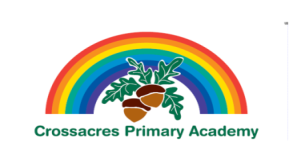 Crossacres Medium Term Spelling PlanYear 1Blue = National Curriculum expectationsTermWeekExpectationAutumn 1(Units 1-5)1Unit 1: letters Common exception wordsName the letters of the alphabet in orderAutumn 1(Units 1-5)2Unit 2: short a e i o uAutumn 1(Units 1-5)3Unit 3: sh thCommon exception wordsAutumn 1(Units 1-5)4Unit 4: ck nkThe sounds /f/, /l/, /s/, /z/ and /k/ spelt ff, ll, ss, zz and ckThe /ŋ/ sound spelt n before kUsing k for the /k/ sound (Teacher’s Book)Autumn 1(Units 1-5)5Unit 5: ch tch‘tch’ soundAutumn 1(Units 1-5)6-8Revisit/extend expectations based on assessment information.Autumn 2(Units 6-10)1Unit 6: s esUsing the spelling rule for adding –s or –es as the plural marker for nouns and the third person singular marker for verbsAdding s and es to words (plural of nouns and the third person singular of verbs)Autumn 2(Units 6-10)2Unit 7: ing, ed, erUsing –ing, -ed, -er, -est where no change is needed in the spelling of root wordsAdding the endings –ing, -ed, -er to verbs where no change is needed to the root wordAutumn 2(Units 6-10)3Unit 8: er, estUsing –ing, -ed, -er, -est where no change is needed in the spelling of root wordsAdding –er and –est to adjectives where no change is needed to the root wordAutumn 2(Units 6-10)4Unit 9: ll, ff, ss, zzUsing the spelling rule for adding –s or –es as the plural marker for nouns and the third person singular marker for verbsUsing –ing, -ed, -er, -est where no change is needed in the spelling of root wordsThe sounds /f/, /l/, /s/, /z/ and /k/ spelt ff, ll, ss, zz and ckAdding s and es to words (plural of nouns and the third person singular of verbs)Adding the endings –ing, -ed, -er to verbs where no change is needed to the root wordAutumn 2(Units 6-10)5Unit 10: a-e, ai, ayCommon exception wordsUsing letter names to distinguish alternative spellings with same soundai, oi, ay, oy, a-eAutumn 2(Units 6-10)6Revisit/extend expectations based on assessment information.TermWeekExpectationSpring 1(Units 11-15)1Unit 11: ee, ea, ie, e-eCommon exception wordsUsing letter names to distinguish alternative spellings with same soundUsing –ing, -ed, -er, -est where no change is needed in the spelling of root wordsAdding the endings –ing, -ed, -er to verbs where no change is needed to the root worde-e, ee, ea (sea, dream), ie (chief, field)Spring 1(Units 11-15)2Unit 12: i-e, ie, igh, yCommon exception wordsUsing letter names to distinguish alternative spellings with same soundUsing –ing, -ed, -er, -est where no change is needed in the spelling of root wordsThe /v/ sound at the end of wordsAdding the endings –ing, -ed, -er to verbs where no change is needed to the root wordi-e, ie (lie, tie), igh (high, night)Spring 1(Units 11-15)3Unit 13: oa, o-e, oe, owCommon exception wordsUsing letter names to distinguish alternative spellings with same soundo-e, oa (boat, coat), oe (toe, goes), ow (blow, slow)Spring 1(Units 11-15)4Unit 14: oo, u-e, ue, ewCommon exception wordsUsing letter names to distinguish alternative spellings with same soundu-e, oo (food, pool), ue (blue, clue), ew (new, few)Spring 1(Units 11-15)5Unit 15: y endingsWords ending –y (/i:/ or /ɪ/)Spring 1(Units 11-15)6Revisit/extend expectations based on assessment information.Spring 2(Units 16-20)1Unit 16: arCommon exception wordsarSpring 2(Units 16-20)2Unit 17: oi, oyUsing letter names to distinguish alternative spellings with same soundUsing –ing, -ed, -er, -est where no change is needed in the spelling of root wordsAdding the endings –ing, -ed, -er to verbs where no change is needed to the root wordSpring 2(Units 16-20)3Unit 18: ear, eaCommon exception wordsUsing letter names to distinguish alternative spellings with same soundea(head, bread), ear (hear, dear)Spring 2(Units 16-20)4Unit 19: er, ir, urCommon exception wordsUsing letter names to distinguish alternative spellings with same sounder (her, term), er (better, under), ir, urSpring 2(Units 16-20)5Unit 20: ou, owCommon exception wordsUsing letter names to distinguish alternative spellings with same soundou (out, mouth), ow (now, how)Spring 2(Units 16-20)6Revisit/extend expectations based on assessment information.TermWeekExpectationSummer 1(Units 21-25)1Unit 21: or, ore, aw, auUsing letter names to distinguish alternative spellings with same soundor (for, short), ore (more, score), aw (saw, draw), au (author, August)Summer 1(Units 21-25)2Unit 22: air, ear, areUsing letter names to distinguish alternative spellings with same soundair (air, fair), ear (bear, pear, wear), are (bare, dare)Summer 1(Units 21-25)3Unit 23: oo (short)Common exception wordsoo (book, took)Summer 1(Units 21-25)4Unit 24: days of the weekThe days of the weekSummer 1(Units 21-25)5Unit 25: compound words, syllablesDivision of words into syllablesCompound wordsSummer 1(Units 21-25)6Revisit/extend expectations based on assessment information.Summer 2(Units 26-28)1Unit 26: wh, phCommon exception wordsNew consonant spellings ph and whSummer 2(Units 26-28)2Unit 27: un beginningsUsing the prefix un-Adding the prefix –unSummer 2(Units 26-28)3Unit 28: alphabetName the letters of the alphabet in orderSummer 2(Units 26-28)4Revisit/extend expectations based on assessment information.Summer 2(Units 26-28)5Revisit/extend expectations based on assessment information.Summer 2(Units 26-28)6Revisit/extend expectations based on assessment information.